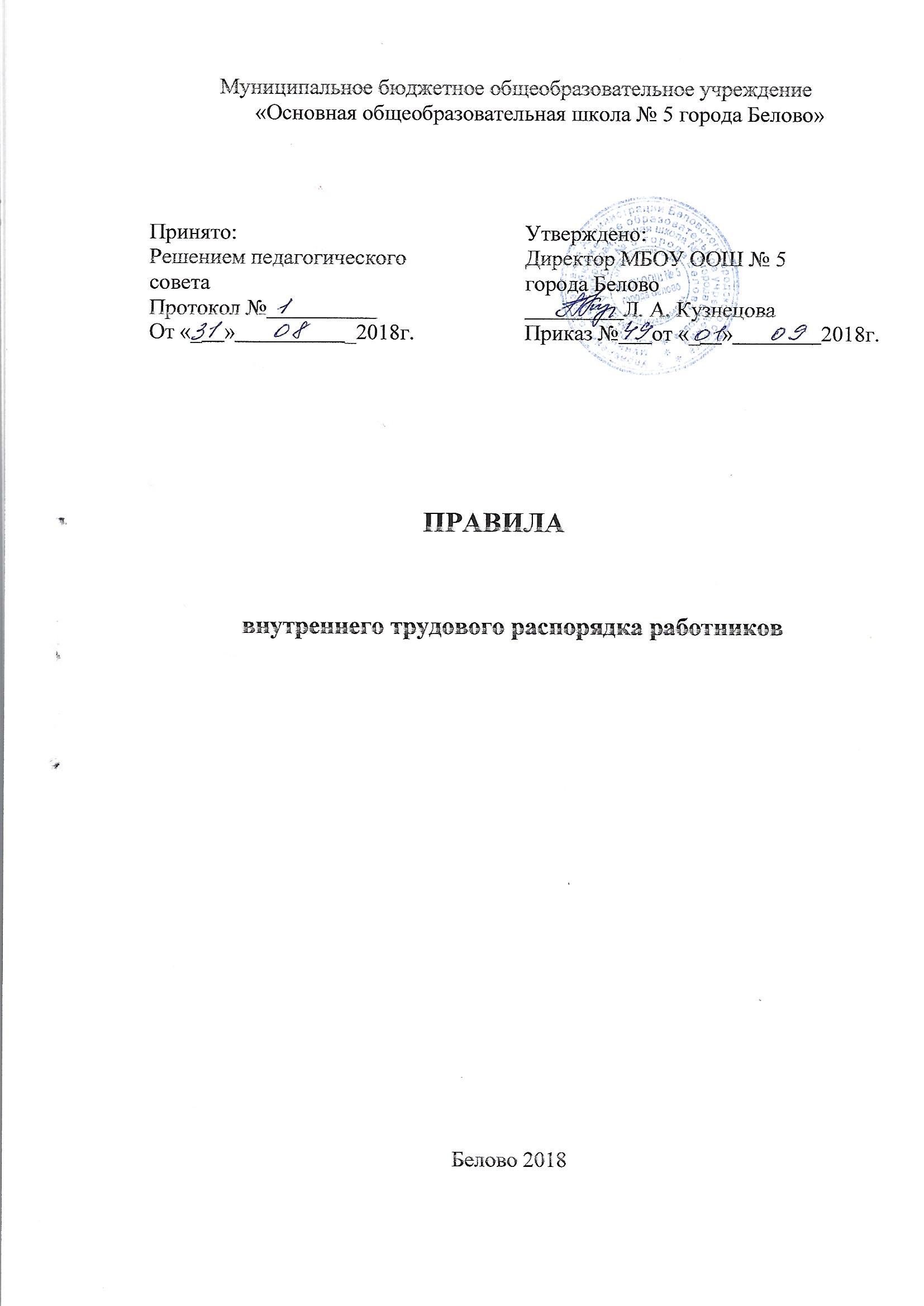 1. ОБЩИЕ ПОЛОЖЕНИЯ 1.1. Настоящими Правилами внутреннего трудового распорядка (далее - Правила) устанавливается единый трудовой распорядок в муниципальном бюджетном общеобразовательном учреждении «Основная общеобразовательная школа № 5 города Белово»  (далее - Школа). 1.2. Правила составлены в соответствии со статьёй 189 Трудового кодекса РФ (далее – ТК), Федеральным законом РФ «Об образовании в Российской Федерации», иными федеральными законами и нормативными правовыми актами, содержащими нормы трудового права, Уставом школы и регулируют порядок приема и увольнения работников школы, взаимные права, обязанности и ответственность сторон трудового договора за их соблюдение, и исполнение (ст.ст. 21 и 22 ТК), режим работы, время отдыха, применяемые к работникам меры поощрения и взыскания, иные вопросы регулирования трудовых отношений в школе.  1.3. Правила имеют своей целью способствовать правильной организации работы трудового коллектива школы, рациональному использованию рабочего времени, повышению качества и эффективности труда работников, укреплению трудовой дисциплины.  1.4. Вопросы, связанные с применением  Правил, решаются администрацией Школы в пределах предоставленных ей прав, а в случаях, предусмотренных действующим законодательством, совместно или по согласованию с первичной профсоюзной организацией.  1.5. 	Правила вывешиваются в школе на официальном сайте.  1.6. При приеме на работу администрация школы обязана ознакомить работника с Правилами под расписку. II. ПОРЯДОК ПРИЁМА, ПЕРЕВОДА И УВОЛЬНЕНИЯ РАБОТНИКОВ 2.1. Работники реализуют свое право на труд путем заключения трудового договора (контракта) с работодателем - Школой (ст. 67 ТК РФ). 2.2.  Трудовой договор заключается в письменной форме, составляется в двух экземплярах, каждый из которых подписывается сторонами. Один экземпляр трудового договора передается работнику, другой – хранится у работодателя. Получение работником экземпляра трудового договора должно подтверждаться подписью работника на экземпляре трудового договора, хранящемся у работодателя (ст. 68 ТК РФ). Прием на работу оформляется приказом директора школы, изданным на основании заключенного трудового договора, который объявляется работнику под роспись в трехдневный срок со дня фактического начала работы.  2.3.  	При приеме на работу работодатель обязан потребовать от работника:  заявление о приеме на работу (по образцу);  паспорт гражданина РФ или иной документ, удостоверяющий личность, для иностранных граждан паспорт той страны, гражданином которой он является, разрешение на работу на территории РФ и другие документы, установленные действующим законодательством РФ; трудовую книжку, за исключением случаев, когда трудовой договор заключается впервые или работник поступил на работу на условиях совместительства. При заключении трудового договора впервые трудовая книжка и страховое свидетельство государственного пенсионного страхования оформляются работодателем. В случае отсутствия у лица, поступающего на работу, трудовой книжки в связи с ее утратой, повреждением или по иной причине работодатель обязан по письменному заявлению этого лица оформить новую трудовую книжку. Лица, поступающие на работу по совместительству, вместо трудовой книжки предъявляют справку с места основной работы с указанием должности и графика работы. Работники-совместители, оплата труда которых устанавливается в зависимости от стажа работы, представляют выписку из трудовой книжки, заверенную администрацией по месту основной работы; страховое свидетельство государственного пенсионного страхования;  документы воинского учета - для военнообязанных и лиц, подлежащих призыву на военную службу;  документы об образовании, о квалификации и (или) наличии специальных званий – при поступлении на работу, требующую специальных знаний или специальной подготовки;  медицинскую книжку (для совместителей – копию);  ИНН; справку о наличии (отсутствии) судимости и (или) факта уголовного преследования либо о прекращении уголовного преследования по реабилитирующим основаниям.  2.4.  	При приеме на работу работник, при необходимости, должен предоставить:  документы о повышении квалификации, свидетельства, сертификаты, удостоверения и др.; документы о награждении;  свидетельство о рождении ребенка;  свидетельство о заключении брака; Прием на работу в школу без предъявления перечисленных документов не допускается. Вместе с тем запрещается требовать от лица, поступающего на работу, документы помимо предусмотренных законодательством (ст. 65 ТК РФ).  Работодатель обязан внести запись в трудовую книжку работника, проработавшего у него свыше пяти дней, в случае, когда работа у данного работодателя является для работника основной. Оформление трудовой книжки работнику, принятому на работу впервые или не имеющему трудовой книжки, осуществляется работодателем в присутствии работника не позднее недельного срока со дня приема на работу. На работающих по совместительству трудовые книжки ведутся по основному месту работы.  2.7.  При приеме на работу работодатель обязан ознакомить работника под роспись с Уставом школы, коллективным договором, должностной инструкцией, настоящими Правилами и другими локальными нормативными актами, определяющими конкретные трудовые обязанности работника. Провести инструктаж по охране труда и технике безопасности, санитарным правилам и нормам, противопожарной безопасности и организации охраны жизни и здоровья детей с оформлением в журналах установленного образца. Работник не несет ответственности за невыполнение требований нормативно-правовых актов, с которыми не был ознакомлен, либо не мог ознакомиться при надлежащей с его стороны добросовестности. Работодатель при приеме на работу вправе установить работнику испытательный срок до трех месяцев, заместителям директора - до шести месяцев (ст. 70 ТК).  Отсутствие в трудовом договоре условия об испытании означает, что работник принят на работу без испытания. В случае, когда работник фактически допущен к работе без оформления трудового договора (ч. 2 ст. 67 ТК), условие об испытании может быть включено в трудовой договор, только если стороны оформили его в виде отдельного соглашения до начала работы.  В период испытания на работника распространяются положения трудового законодательства и иных нормативных правовых актов, содержащих нормы трудового права, коллективного договора, соглашений, локальных нормативных актов.  Испытание при приеме на работу не устанавливается для:  беременных женщин и женщин, имеющих детей в возрасте до полутора лет; лиц, не достигших возраста восемнадцати лет;  лиц, окончивших имеющие государственную аккредитацию образовательные учреждения начального, среднего и высшего профессионального образования и впервые поступающих на работу по полученной специальности в течение одного года со дня окончания образовательного учреждения;  лиц, приглашенных на работу в порядке перевода от другого работодателя по согласованию между работодателями;  лиц, заключающих трудовой договор на срок до двух месяцев.  Работодатель вправе заключать срочные договора, в соответствии с действующим законодательством.  Недопустимо необоснованно отказывать в приеме на работу (ст. 64 ТК РФ). Основанием для отказа являются: медицинские противопоказания;  отсутствие вакантных должностей; отсутствие необходимого образования (навыков); наличие непогашенных судимостей.  Работодатель заводит на работника личное дело, состоящее из описи документов, имеющихся в личном деле, дополнения к личному листку по учету кадров, личной карточки работника, заверенной копии приказа о приеме на работу, копии страхового свидетельства государственного пенсионного страхования, копии документов воинского учета, копий документов об образовании, о квалификации и (или) наличии специальных званий, копии ИНН, копии аттестационного листа и других необходимых документов. Личное дело работника хранится в школе, в том числе и после увольнения, до достижения работником возраста 75-ти лет. О приеме работника в школу делается запись в книге учета личного состава. Изменение определенных сторонами условий трудового договора, в том числе перевод на другую работу, допускается только по соглашению сторон трудового договора. Соглашение об изменении определенных сторонами условий трудового договора заключается в письменной форме (ст. 72 ТК РФ). Временный перевод работника на другую работу, в том числе на срок до одного месяца для замещения отсутствующего работника, без его согласия возможен лишь в случаях, предусмотренных частью второй ст. 72.2 ТК РФ. Администрация школы не вправе переводить или перемещать работника на работу, противопоказанную ему по состоянию здоровья. 3акон обязывает руководителя перевести работника с его согласия на другую работу в соответствии с медицинским заключением (ст. 73 ТК РФ). Перемещение работника в школе на другое рабочее место, если оно не влечет за собой изменения определенных сторонами условий трудового договора, не требует согласия работника (ст.73 ТК РФ). Изменение определенных сторонами условий трудового договора, связанных с изменением организационных условий труда, когда определенные сторонами условия трудового договора не могут быть сохранены, допускается по инициативе работодателя, за исключением изменения трудовой функции работника. Об изменении определенных сторонами условий трудового договора работник должен быть предупрежден в письменной форме не позднее, чем за два месяца (ст.74 ТК РФ).  При переводе работника в установленном порядке на другую работу администрация школы обязана ознакомить его с локальными нормативными актами, определяющими конкретные трудовые обязанности работника. Провести инструктаж по охране труда и технике безопасности, производственной санитарным правилам и нормам, противопожарной безопасности и организации охраны жизни и здоровья детей с оформлением в журналах установленного образца.  Работник имеет право расторгнуть трудовой договор, предупредив об этом работодателя письменно за две недели (ст. 80 ТК РФ). При расторжении трудового договора по уважительным причинам, предусмотренным действующим законодательством, работодатель обязан расторгнуть трудовой договор в срок, указанный в заявлении работника (ст. 80 ТК РФ). Независимо от причины прекращения трудового договора работодатель обязан:  издать приказ об увольнении, указав основание прекращения трудового договора в точном соответствии с пунктом и статьей ТК РФ;  выдать работнику оформленную трудовую книжку в день прекращения трудового договора (ст. 84.1 ТК РФ); выплатить все суммы, причитающиеся работнику, в день увольнения (ст. 140 ТК РФ);  направить работнику уведомление о необходимости явиться за трудовой книжкой или дать согласие на отправление ее по почте, в случае, когда в день прекращения трудового договора выдать трудовую книжку работнику невозможно в связи с его отсутствием, либо отказом от ее получения (ст. 84.1 ТК РФ); выдать трудовую книжку работнику, не получившему ее после увольнения, не позднее трех рабочих дней со дня письменного обращения за ней. Днем прекращения трудового договора во всех случаях является последний день работы работника (ст. 84.1 ТК РФ). По договоренности между работником и администрацией трудовой договор может быть расторгнут и до истечения срока предупреждения об увольнении.  Прекращение (расторжение) трудового договора по другим причинам может иметь место только по основаниям и с соблюдением порядка и процедур, предусмотренных ТК РФ.  Не 	допускается 	увольнение 	работника 	по 	инициативе 	работодателя 	(за исключением случая ликвидации организации) в период его временной нетрудоспособности и в период пребывания в отпуске (ст. 81 ТК РФ). Прекращение трудового договора оформляется приказом директора школы, с которым работник должен ознакомиться под роспись. Если приказ невозможно довести до сведения работника или он отказывается ознакомиться с ним под роспись, в приказе производиться соответствующая запись.  \При получении трудовой книжки в связи с увольнением работник расписывается в трудовой книжке.  III. ОСНОВНЫЕ ПРАВА И ОБЯЗАННОСТИ РУКОВОДИТЕЛЯ ШКОЛЫ 3.1.  	Директор школы имеет право на: управление образовательным учреждением и персоналом и принятие решений в пределах полномочий, предусмотренных Уставом школы; заключение и расторжение трудовых договоров с работниками;  создание совместно с другими руководителями объединений для защиты своих интересов и на вступление в такие объединения;  организацию условий труда работников, определяемых по соглашению с учредителем;  поощрение работников и применение к ним дисциплинарных взысканий.  3.2.  	Директор школы обязан: соблюдать Трудовой кодекс Российской Федерации и иные нормативные правовые акты, содержащие нормы трудового права; локальные нормативные акты, условия коллективных договоров, соглашений, трудовых договоров;  предоставлять работникам работу, обусловленную трудовым договором; обеспечивать работникам условия труда и бытовые нужды, связанные с исполнением ими трудовых обязанностей, соответствующие правилам и нормам охраны труда и техники безопасности, производственной санитарии и противопожарной защиты;  вести коллективные переговоры, а также заключать коллективные договоры (соглашения) по инициативе выборного органа первичной профсоюзной организации или иного уполномоченного работниками представительного органа; разрабатывать и утверждать правила внутреннего трудового распорядка для работников школы с учетом мнения (по согласованию) выборного органа первичной профсоюзной организации; знакомить работников под роспись с принимаемыми локальными нормативными актами, непосредственно связанными с их трудовой деятельностью; создавать условия для участия работников в управлении школой, укреплять и развивать социальное партнерство; выплачивать в полном объеме заработную плату в сроки, установленные коллективным договором, Правилами внутреннего трудового распорядка, трудовыми  договорами;  осуществлять обязательное социальное, в том числе от несчастных случаев на производстве и профессиональных заболеваний, медицинское и пенсионное страхование работников; создавать условия, обеспечивающие охрану жизни и здоровья обучающихся и работников, обучение безопасным методам и приемам труда, контролировать знание и соблюдение работниками требований инструкций по технике безопасности, санитарно-гигиенических правил, правил пожарной безопасности;  исполнять иные обязанности, предусмотренные трудовым законодательством и иными нормативными правовыми актами, содержащими нормы трудового права, коллективным договором, соглашениями, локальными нормативными актами и трудовыми договорами.  IV. ОСНОВНЫЕ ПРАВА И ОБЯЗАННОСТИ РАБОТНИКОВ ШКОЛЫ 4.1.  	Работник имеет право на: заключение, изменение и расторжение трудового договора;  предоставление ему работы, обусловленной трудовым договором; рабочее место, соответствующее государственным нормативным требованиям охраны труда и условиям, предусмотренным коллективным договором; своевременную и в полном объеме выплату заработной платы в соответствии со своей квалификацией, сложностью труда, количеством и качеством выполненной работы;  отдых, обеспечиваемый установлением нормальной продолжительности рабочего времени, сокращенного рабочего времени для отдельных профессий и категорий работников, предоставлением еженедельных выходных дней, нерабочих  праздничных  дней, ежегодных оплачиваемых отпусков; профессиональную подготовку, переподготовку и повышение своей квалификации; получение и повышение квалификационной категории при успешном прохождении аттестации в соответствии с Порядком аттестации педагогических работников государственных и муниципальных образовательных учреждений, утверждаемым Министерством образования и науки Российской Федерации;  объединение, включая право на создание профессиональных союзов и вступление в них для защиты своих трудовых прав, свобод и законных интересов;  участие в управлении организацией в предусмотренных законодательством и коллективным договором формах;  ведение коллективных переговоров и заключение коллективных договоров и соглашений;  защиту своих трудовых прав, свобод и законных интересов всеми не запрещенными законом способами;  разрешение индивидуальных и коллективных трудовых споров, включая право на забастовку; возмещение вреда, причиненного ему в связи с исполнением трудовых обязанностей, и компенсацию морального вреда.  4.2.  Педагогические работники пользуются следующими правами и свободами:  свобода преподавания, свободное выражение своего мнения, свобода от вмешательства в профессиональную деятельность;  свобода выбора и использования педагогически обоснованных форм, средств, методов обучения и воспитания; право на творческую инициативу, разработку и применение авторских программ и методов обучения и воспитания в пределах реализуемой образовательной программы, отдельного учебного предмета, курса, дисциплины (модуля);  право на выбор учебников, учебных пособий, материалов и иных средств обучения и воспитания в соответствии с образовательной программой и в порядке, установленном законодательством об образовании;  право на участие в разработке образовательных программ, в том числе учебных планов, календарных учебных графиков, рабочих учебных предметов, курсов, дисциплин (модулей), методических материалов; право на осуществление научной, научно-технической, творческой, исследовательской деятельности, участие в экспериментальной и международной деятельности, разработках и во внедрении инноваций; право на бесплатное пользование библиотеками и информационными ресурсами, а также доступ в порядке, установленном локальными нормативными актами организации, осуществляющей образовательную деятельность, к информационно- телекоммуникационным сетям и базам данных, учебным и методическим материалам, музейным фондам, материально-техническим средствам обеспечения образовательной деятельности, необходимым для качественного осуществления педагогической, научной или исследовательской деятельности в организациях, осуществляющих образовательную деятельность;  право на бесплатное пользование образовательными, методическими и научными услугами организации, осуществляющей образовательную деятельность, в порядке, установленном законодательством Российской Федерации или локальными нормативными актами;  право на участие в управлении образовательной организацией, в том числе в коллегиальных органах управления, в порядке, установленном уставом этой организации;  право на участие в обсуждении вопросов, относящихся к деятельности образовательной организации, в том числе через органы управления и общественные организации;  право на объединение в общественные профессиональные организации в формах и в порядке, которые установлены законодательством Российской Федерации; право на обращение в комиссию по урегулированию споров между участниками образовательных отношений;  право на защиту профессиональной чести и достоинства, на справедливое и объективное расследование нарушения норм профессиональной этики педагогических работников.  Педагогические работники имеют следующие трудовые права и социальные гарантии:  1)    право на сокращенную продолжительность рабочего времени; право на дополнительное профессиональное образование по профилю педагогической деятельности не реже чем один раз в три года;    право 	на 	ежегодный 	основной 	удлиненный 	оплачиваемый 	отпуск,       продолжительность 	которого 	определяется 	Правительством 	Российской Федерации;  право на длительный отпуск сроком до одного года не реже чем через каждые десять лет непрерывной педагогической работы в порядке, установленном федеральным органом исполнительной власти, осуществляющим функции по выработке государственной политики и нормативно-правовому регулированию в сфере образования;  право на досрочное назначение трудовой пенсии по старости в порядке, установленном законодательством Российской Федерации; право на предоставление педагогическим работникам, состоящим на учете в качестве нуждающихся в жилых помещениях, вне очереди жилых помещений по договорам социального найма, право на предоставление жилых помещений специализированного жилищного фонда;  иные трудовые права, меры социальной поддержки, установленные федеральными законами и законодательными актами субъектов Российской Федерации.  4.2.1. В рабочее время педагогических работников в зависимости от занимаемой должности включается учебная (преподавательская), воспитательная работа, индивидуальная работа с обучающимися, научная, творческая и исследовательская работа, а также другая педагогическая работа, предусмотренная трудовыми (должностными) обязанностями и (или) индивидуальным планом,  методическая, подготовительная, организационная, диагностическая, работа по ведению мониторинга, работа, предусмотренная планами воспитательных, физкультурно-оздоровительных, спортивных, творческих и иных мероприятий, проводимых с обучающимися. Конкретные трудовые (должностные) обязанности педагогических работников определяются трудовыми договорами и должностными инструкциями. Соотношение учебной (преподавательской) и другой педагогической работы в пределах рабочей недели или учебного года определяется настоящим локальным нормативным актом школы с учетом количества часов по учебному плану, специальности и квалификации работника.  4.2.2. Режим рабочего времени и времени отдыха педагогических работников школы, определяется коллективным договором, правилами внутреннего трудового распорядка, иными локальными нормативными актами организации, осуществляющей образовательную деятельность, трудовым договором, графиками работы и расписанием занятий в соответствии с требованиями трудового законодательства и с учетом особенностей, установленных федеральным органом исполнительной власти, осуществляющим функции по выработке государственной политики и нормативно-правовому регулированию в сфере образования. 4.3.  	Работник обязан:  1.  	Педагогические работники обязаны:  осуществлять свою деятельность на высоком профессиональном уровне, обеспечивать в полном объеме реализацию преподаваемых  учебных предмета, курса, дисциплины (модуля) в соответствии с утвержденной рабочей программой;  соблюдать правовые, нравственные и этические нормы, следовать требованиям профессиональной этики;  уважать честь и достоинство обучающихся и других участников образовательных отношений;  развивать у обучающихся познавательную активность, самостоятельность, инициативу, творческие способности, формировать гражданскую позицию, способность к труду и жизни в условиях современного мира, формировать у обучающихся культуру здорового и безопасного образа жизни;применять педагогически обоснованные и обеспечивающие высокое качество образования формы, методы обучения и воспитания; учитывать особенности психофизического развития обучающихся и состояние их здоровья, соблюдать специальные условия, необходимые для получения образования лицами с ограниченными возможностями здоровья, взаимодействовать при необходимости с медицинскими организациями;  систематически повышать свой профессиональный уровень (не реже 1 раза в три года проходить курсы повышения квалификации);  проходить аттестацию на соответствие занимаемой должности в порядке, установленном законодательством об образовании:  аттестация педагогических работников проводится в целях подтверждения соответствия педагогических работников занимаемым ими должностям на основе оценки их профессиональной деятельности и по желанию педагогических работников в целях установления квалификационной категории; проведение аттестации педагогических работников в целях подтверждения соответствия педагогических работников занимаемым ими должностям осуществляется один раз в пять лет на основе оценки их профессиональной деятельности аттестационной комиссией школы.  проходить в соответствии с трудовым законодательством предварительные при поступлении на работу и периодические медицинские осмотры, а также внеочередные медицинские осмотры по направлению работодателя;  проходить в установленном законодательством Российской Федерации порядке обучение и проверку знаний и навыков в области охраны труда;  соблюдать устав школы, правила внутреннего трудового распорядка и другие локальные акты.  4.3.1.  Педагогический работник школы, в том числе в качестве индивидуального предпринимателя, не вправе оказывать платные образовательные услуги обучающимся  в данной организации, если это приводит к конфликту интересов педагогического работника.  4.3.2.  Педагогическим работникам запрещается использовать образовательную деятельность для политической агитации, принуждения обучающихся к принятию политических, религиозных или иных убеждений либо отказу от них, для разжигания социальной, расовой, национальной или религиозной розни, для агитации, пропагандирующей исключительность, превосходство либо неполноценность граждан по признаку социальной, расовой, национальной, религиозной или языковой принадлежности, их отношения к религии, в том числе посредством сообщения обучающимся недостоверных сведений об исторических, о национальных, религиозных и культурных традициях народов, а также для побуждения обучающихся к действиям, противоречащим Конституции Российской Федерации. 4.3.3.  Педагогические работники несут ответственность за неисполнение или ненадлежащее исполнение возложенных на них обязанностей в порядке и в случаях, которые установлены федеральными законами. Неисполнение или ненадлежащее исполнение педагогическими работниками обязанностей, учитывается при прохождении ими аттестации.  4.3.4.  Педагогические работники обязаны: предъявлять 	при 	приеме 	на 	работу 	документы, предусмотренные законодательством; добросовестно исполнять свои трудовые обязанности, возложенные на него трудовым законодательством, Федеральным законом РФ «Об образовании в Российской Федерации», Уставом школы, Правилами внутреннего трудового распорядка, должностными инструкциями;  соблюдать трудовую дисциплину, работать честно и добросовестно; повышать качество работы, выполнять установленные нормы труда;  своевременно и точно исполнять распоряжения директора школы, использовать рабочее время для производительного труда, воздерживаться от действий, мешающих другим работникам выполнять их трудовые обязанности;  выполнять установленные нормы труда; принимать активные меры по устранению причин и условий, нарушающих нормальный ход учебного процесса; содержать рабочее оборудование в исправном состоянии, поддерживать чистоту на рабочем месте, соблюдать установленный порядок хранения материальных ценностей и документов;  эффективно использовать учебное оборудование, экономно и рационально расходовать сырье, электроэнергию, тепло и другие материальные ресурсы;  соблюдать законные права и свободы обучающихся;  поддерживать постоянную связь с родителями (законными представителями) обучающихся; бережно относиться к имуществу работодателя (в том числе к имуществу третьих лиц, находящемуся у работодателя, если работодатель несет ответственность за сохранность этого имущества) и других работников;  незамедлительно сообщать работодателю, либо непосредственному руководителю о возникновении ситуации, представляющей угрозу жизни и здоровью людей, сохранности имущества работодателя (в том числе имущества третьих лиц, находящегося у работодателя, если работодатель несет ответственность за сохранность этого имущества);  соблюдать требования по охране труда и обеспечению безопасности труда;  соблюдать правила внутреннего трудового распорядка.  V. РЕЖИМ РАБОЧЕГО ВРЕМЕНИ. РАБОЧЕЕ ВРЕМЯ И ВРЕМЯ ОТДЫХА 5.1.  Режим рабочего времени - это распределение рабочего времени в календарном периоде (сутки, неделя, месяц, другой период), продолжительность ежедневной работы (смены), время начала и окончания работы, время перерывов в работе, число смен в сутки, чередование рабочих и нерабочих дней (ст. 100 ТК РФ). 5.2.  Рабочее время - время, в течение которого работник в соответствии с Правилами внутреннего трудового распорядка и условиями трудового договора должен исполнять трудовые обязанности, а также иные периоды времени, которые в соответствии с законодательством относятся к рабочему времени (ст. 91 ТК РФ). Работодатель обязан вести учет времени, фактически отработанного каждым работником.  5.3.  	В школе устанавливается: пятидневная  рабочая неделя для обучающихся 1-х классов, суббота-воскресенье – выходной день;  шестидневная рабочая неделя для обучающихся 2-9 классов, воскресенье – выходной день. Занятия в школе проводятся в одну смену. Начало занятий  - 8.30ч., Объем учебной нагрузки педагогического работника школы оговаривается в трудовом договоре, устанавливается, исходя из количества часов по учебному плану и учебным программам, обеспеченности кадрами, других конкретных условий в школе. В случае, когда объем учебной нагрузки учителя не оговорен в трудовом договоре, учитель считается принятым на тот объем учебной нагрузки, который установлен приказом директора школы при приеме на работу.  Установленный в начале учебного года объем учебной нагрузки (педагогической работы) не может быть уменьшен в течение учебного года по инициативе администрации, за исключением случаев уменьшения количества часов по учебным планам и программам, сокращения количества классов. Учебная нагрузка (педагогическая работа), объем которой больше или меньше нормы часов за ставку заработной платы, устанавливается с письменного согласия работника.  В зависимости от количества часов, предусмотренных учебным планом, учебная нагрузка педагогических работников может быть разной в первом и втором учебных полугодиях.  Установленный в текущем учебном году объем учебной нагрузки (педагогической работы) не может быть уменьшен по инициативе администрации в следующем учебном году, за исключением случаев уменьшения количества часов по учебным планам и программам, сокращения количества классов.  При установлении учебной нагрузки на новый учебный год учителям и другим педагогическим работникам, для которых школа является местом основной работы, как правило, сохраняется ее объем и преемственность преподавания предметов в классах. Трудовой договор в соответствии со ст. 93 ТК РФ может быть заключен на условиях работы с учебной нагрузкой менее, чем установлено за ставку заработной платы, в следующих случаях:  по соглашению между работником и работодателем; по просьбе беременной женщины, одного из родителей (опекуна, попечителя), имеющего ребенка в возрасте до 14 лет (ребенка-инвалида в возрасте до 18 лет), а также лица, осуществляющего уход за больным членом семьи в соответствии с медицинским заключением, когда работодатель обязан устанавливать им неполный рабочий день (смену) или неполную рабочую неделю.  5.12.  Уменьшение или увеличение учебной нагрузки учителя в течение учебного года по сравнению с учебной нагрузкой, оговоренной в трудовом договоре или приказе директора школы, возможны только: по взаимному согласию сторон;  по инициативе работодателя в случае уменьшения количества часов по учебным планам и программам, сокращения количества классов. Уменьшение учебной нагрузки следует рассматривать как изменение определенных сторонами условий трудового договора, связанных с изменением организационных и технологических условий труда (ст.74 ТК РФ). Об указанных изменениях работодатель обязан уведомить работника в письменной форме не позднее, чем за два месяца. Если работник не согласен на продолжение работы в новых условиях, то трудовой договор прекращается (п. 7 ст. 77 ТК РФ).  5.13.  Для изменения учебной нагрузки по инициативе работодателя согласие работника не требуется в случаях:  восстановления на работе учителя, ранее выполнявшего эту учебную нагрузку; возвращения на работу женщины, прервавшей отпуск по уходу за ребенком до достижения им возраста трех лет, или по окончании этого отпуска.  Учебная нагрузка педагогическим работникам на новый учебный год устанавливается директором школы до ухода работников в отпуск, но не позднее сроков, за которые он должен быть предупрежден о возможном изменении в объеме учебной нагрузки. Выполнение преподавательской работы учителя регулируется расписанием учебных занятий (уроков). Расписание уроков составляется и утверждается приказом директора школы с учетом обеспечения педагогической целесообразности, соблюдения санитарно- эпидемиологических правил и нормативов (СанПиН), рационального использования рабочего времени учителя.  Нормируемая часть рабочего времени учителей определяется в астрономических часах и включает проводимые уроки (учебные занятия)  независимо от их продолжительности и короткие перерывы (перемены) между ними.  Другая часть педагогической работы работников,  ведущих преподавательскую работу, требующая затрат рабочего времени, которое не конкретизировано по количеству часов, вытекает из их должностных обязанностей, предусмотренных Уставом школы, Правилами внутреннего трудового распорядка, тарифно-квалификационными (квалификационными) характеристиками, и регулируется графиками и планами работы, в т.ч. личными планами учителя (заседания педагогических, методических советов, родительские собрания, кратковременные дежурства в учреждении и т.п.) и составляет 36 часов в неделю, включая нормируемую часть рабочего времени.  Педагогические работники привлекаются к дежурству по Школе не ранее чем за 20 минут до начала учебных занятий и не позднее 20 минут после окончания их последнего урока.  Педагогическим работникам, там, где это  возможно, предусматривается один свободный день в неделю для методической работы и повышения квалификации.  Продолжительность рабочего дня учебно-вспомогательного и обслуживающего персонала определяется графиками, составляемыми с соблюдением установленной продолжительности рабочего времени за неделю или другой учетный период, и утверждается директором школы (ст. 103 ТК РФ).  Работа в выходные и нерабочие праздничные дни запрещена. Привлечение отдельных работников Школы к работе в выходные и нерабочие праздничные дни допускается в исключительных случаях, предусмотренных законодательством, с учетом мнения (по согласованию) выборного органа первичной профсоюзной организации, по распоряжению работодателя (ст. 113 ТК РФ). Продолжительность рабочего дня, непосредственно предшествующего нерабочему праздничному дню, уменьшается на один час (ст.95 ТК РФ). Работа в выходной или нерабочий праздничный день оплачивается не менее чем в двойном размере или, по желанию работника, ему может быть предоставлен другой день отдыха (ст. 153ТК РФ). Запрещается привлекать к работе в выходные и нерабочие праздничные дни беременных женщин (ст. 259 ТК РФ).  Периоды осенних, зимних, весенних и летних каникул, установленных для обучающихся, воспитанников Школы и не совпадающие с ежегодными оплачиваемыми основными и дополнительными отпусками работников (далее - каникулярный период), являются для них рабочим временем. В каникулярный период педагогические работники осуществляют педагогическую, методическую, а также организационную работу, связанную с реализацией образовательной программы, в пределах нормируемой части их рабочего времени (установленного объема учебной нагрузки (педагогической работы), определенной им до начала каникул, и времени, необходимого для выполнения работ, предусмотренных пунктом  5.17. настоящих Правил, с сохранением заработной платы в установленном порядке. Учителя, осуществляющие индивидуальное обучение на дому детей в соответствии с медицинским заключением, в каникулярный период привлекаются к педагогической (методической, организационной) работе с учетом количества часов индивидуального обучения таких детей, установленного им до начала каникул.  Режим рабочего времени педагогических работников, принятых на работу во время летних каникул обучающихся, воспитанников, определяется в пределах нормы часов преподавательской (педагогической) работы в неделю, установленной за ставку заработной платы и времени, необходимого для выполнения других должностных обязанностей.  Режим рабочего времени учебно-вспомогательного и обслуживающего персонала в каникулярный период определяется в пределах времени, установленного по занимаемой должности. Указанные работники могут привлекаться для выполнения хозяйственных работ, не требующих специальных знаний, с сохранением действующих условий оплаты их труда.  Режим рабочего времени всех работников в каникулярный период регулируется локальными актами школы и графиками работ с указанием их характера. Для педагогических работников в каникулярные периоды, не совпадающие с ежегодными оплачиваемыми и дополнительными оплачиваемыми отпусками, может быть установлен суммированный учет рабочего времени.  Периоды отмены учебных занятий (образовательного процесса) для обучающихся, воспитанников по санитарно-эпидемиологическим, климатическим и другим основаниям являются рабочим временем педагогических и других работников школы.  В периоды отмены учебных занятий (образовательного процесса) в отдельных классах, либо в целом по школе по санитарно-эпидемиологическим, климатическим и другим основаниям учителя и другие педагогические работники привлекаются к учебно-воспитательной, методической, организационной работе в порядке и на условиях, установленных пунктами 5.22. и 5.23. настоящих Правил. Режим рабочего времени педагогических работников, привлекаемых в период, не совпадающий с ежегодным оплачиваемым отпуском, для работы в летнем оздоровительном лагере с дневным пребыванием детей, создаваемый в каникулярный период на базе школы, определяется в порядке, предусмотренном пунктом 5.22. настоящих Правил.  Педагогическим работникам запрещается:  изменять по своему усмотрению расписание учебных занятий (уроков) и графики работы; отменять, изменять продолжительность уроков и перерывов (перемен) между ними;  удалять обучающихся, воспитанников с учебных занятий (уроков);  отпускать с уроков обучающихся без разрешения администрации или письменного заявления родителей во время учебных занятий;  курить в помещениях и на территории Школы.  5.30.  Запрещается: отвлекать педагогических работников в учебное время от их непосредственной работы для выполнения разного рода мероприятий и поручений, не связанных с производственной деятельностью; созывать в рабочее время собрания, заседания и совещания по общественным делам; допускать присутствие посторонних лиц на учебных занятиях (уроках) без разрешения работодателя или его представителей;  входить в класс (группу) после начала учебного занятия (урока). Таким правом в исключительных случаях пользуется директор школы и его представители; делать педагогическим работникам замечания по поводу их работы во время проведения учебных занятий (уроков) и в присутствии обучающихся (воспитанников).  VI. ВРЕМЯ ОТДЫХА 6.1.  Время отдыха - время, в течение которого работник свободен от исполнения трудовых обязанностей и которое он может использовать по своему усмотрению (ст. 106 ТК РФ).  6.2.  	Видами времени отдыха являются: перерывы в течение рабочего дня (смены);  ежедневный (междусменный) отдых;  выходные дни (еженедельный непрерывный отдых);  нерабочие праздничные дни;   отпуск.  В течение рабочего дня (смены) работнику должен быть предоставлен перерыв для отдыха и питания, который в рабочее время не включается.  Всем работникам предоставляются выходные дни (еженедельный непрерывный отдых). Общим выходным днем является воскресенье.  Работникам предоставляются ежегодные отпуска с сохранением места работы (должности) и среднего заработка (ст.114ТК РФ). Оплачиваемый отпуск должен предоставляться работнику ежегодно. Право на использование отпуска за первый год работы возникает у работника по истечении шести месяцев непрерывной работы. По соглашению сторон оплачиваемый отпуск работнику может быть предоставлен и до истечения шести месяцев (ст. 122 ТК РФ).  До истечения шести месяцев непрерывной работы оплачиваемый отпуск по заявлению работника должен быть предоставлен: женщинам - перед отпуском по беременности и родам или непосредственно после него; работникам в возрасте до 18 лет;  работникам, усыновившим ребенка (детей) в возрасте до трех месяцев;  в других случаях, предусмотренных федеральными законами.  Очередность предоставления ежегодных оплачиваемых отпусков устанавливается работодателем с учетом мнения (по согласованию) выборного органа первичной профсоюзной организации, необходимости нормальной работы школы и благоприятных условий для отдыха работников.  График отпусков составляется ежегодно не позднее, чем за две недели до наступления календарного года. График отпусков обязателен как для работодателя, так и для работников. О времени начала отпуска работник должен быть извещен под роспись не позднее, чем за две недели до его начала. Разделение отпуска на части, отзыв из отпуска допускается только с согласия работника (ст. 125 ТК РФ).  Ежегодный оплачиваемый отпуск должен быть продлен или перенесен на другой срок с учетом пожеланий работников в случаях: временной нетрудоспособности работника; исполнения работником во время ежегодного оплачиваемого отпуска государственных обязанностей, если для этого трудовым законодательством предусмотрено освобождение от работы; в других случаях, предусмотренных трудовым законодательством, локальными нормативными актами.  Работодатель по письменному заявлению работника обязан перенести ежегодный оплачиваемый отпуск на другой срок, согласованный с работником, если работнику своевременно не была произведена оплата отпуска либо работник был предупрежден о начале этого отпуска позднее, чем за две недели до его начала (ст. 124 ТК РФ).  VII. ДИСЦИПЛИНА ТРУДА, ПООЩРЕНИЯ ЗА ТРУД. Дисциплина труда - обязательное для всех работников подчинение правилам поведения, определенным в соответствии с Трудовым кодексом РФ, иными федеральными законами, коллективным договором, соглашениями, локальными нормативными актами, трудовым договором. Работодатель обязан в соответствии с трудовым законодательством и иными нормативными правовыми актами, содержащими нормы трудового права, коллективным договором, соглашениями, локальными нормативными актами, трудовым договором создавать условия, необходимые для соблюдения работниками дисциплины труда (ст.189 ТК РФ).  За добросовестный труд, качественное выполнение трудовых обязанностей, успехи в обучении и воспитании детей и другие достижения в работе работодатель поощряет работников:  объявляет благодарность; выдает премию; награждает почетной грамотой.  Другие виды поощрений работников за труд определяются коллективными договорами. За особые трудовые заслуги перед обществом и государством работники могут быть представлены к государственным наградам.  Поощрения объявляются в приказе по школе, доводятся до сведения всего трудового коллектива и вносятся в трудовую книжку работника. VIII. ДИСЦИПЛИНАРНЫЕ ВЗЫСКАНИЯ 8.1.  	Работники 	школы 	обязаны 	выполнять 	приказы, 	распоряжения, 	указания работодателя и его представителей, связанные с их трудовой деятельностью.  8.2.  Работники школы, независимо от должностного положения, обязаны проявлять взаимную вежливость, уважение, терпимость, соблюдать служебную дисциплину, профессиональную этику. 8.3. За совершение дисциплинарного проступка, то есть неисполнение или ненадлежащее исполнение работником по его вине возложенных на него трудовых обязанностей, работодатель имеет право применить следующие дисциплинарные взыскания: замечание; выговор; увольнение по соответствующим основаниям.  К дисциплинарным взысканиям, в частности, относится увольнение работника по следующим основаниям: неоднократное неисполнение работником без уважительных причин трудовых обязанностей, если он имеет дисциплинарное взыскание (п.5 часть 1 ст.81 ТК РФ); однократное грубое нарушение работником трудовых обязанностей (п.6 часть 1 ст.81 ТК РФ); повторное в течение одного года грубое нарушение Устава школы (п.1 ст.336 ТК РФ); совершение виновных действий работником, непосредственно обслуживающим денежные или товарные ценности, если эти действия дают основание для утраты доверия к нему со стороны работодателя (п.7 часть 1 ст.81 ТК РФ) в случаях, когда виновные действия, дающие основания для утраты доверия, совершены работником по месту работы и в связи с исполнением им трудовых обязанностей;  совершение работником, выполняющим воспитательные функции, аморального проступка, несовместимого с продолжением данной работы (п.8 часть 1 ст.81 ТК РФ) в случаях, когда аморальный проступок совершен работником по месту работы и в связи с исполнением им трудовых обязанностей. Не допускается применение дисциплинарных взысканий, не предусмотренных федеральными законами. За каждый дисциплинарный проступок может быть применено одно дисциплинарное взыскание.  Дисциплинарное взыскание должно быть наложено в пределах сроков, установленных законом.  Дисциплинарное взыскание применяется не позднее одного месяца со дня обнаружения проступка, не считая времени болезни работника, пребывания его в отпуске, а также времени, необходимого на учет мнения представительного органа работников.  Дисциплинарное взыскание не может быть применено позднее шести месяцев со дня совершения проступка, а по результатам финансово-хозяйственной деятельности или аудиторской проверки - позднее двух лет со дня его совершения. В указанные сроки не включается время производства по уголовному делу (ст. 193 ТК РФ) Дисциплинарное расследование нарушений педагогическим работником образовательного учреждения норм профессионального поведения и (или) Устава школы может быть проведено только по поступившей на него жалобе, поданной в письменной форме, копия которой должна быть передана данному педагогическому работнику. Ход дисциплинарного расследования и принятые по его результатам решения могут быть преданы гласности только с согласия этого педагогического работника, за исключением случаев, ведущих к запрещению заниматься педагогической деятельностью, или при необходимости защиты интересов обучающихся, воспитанников. До применения дисциплинарного взыскания работодатель должен затребовать от работника письменное объяснение. Если по истечении двух рабочих дней указанное объяснение работником не представлено, то составляется соответствующий акт. Не предоставление работником объяснения не является препятствием для применения дисциплинарного взыскания (ст. 193 ТК РФ). При наложении дисциплинарного взыскания должны учитываться тяжесть совершенного проступка и обстоятельства, при которых он был совершен (ст. 192ТКРФ). Приказ работодателя о применении дисциплинарного взыскания объявляется работнику под роспись в течение трех рабочих дней со дня его издания, не считая времени отсутствия работника на работе. Если работник отказывается ознакомиться с указанным приказом под роспись, то составляется соответствующий акт (ст. 193 ТК РФ).  Запись о дисциплинарном взыскании в трудовой книжке работника не производится, за исключением случаев увольнения за дисциплинарный проступок по соответствующим основаниям. Дисциплинарное взыскание может быть обжаловано работником в государственную инспекцию труда и (или) органы по рассмотрению индивидуальных трудовых споров.  Если в течение года со дня применения дисциплинарного взыскания работник не будет подвергнут новому дисциплинарному взысканию, то от считается не имеющим дисциплинарного взыскания (ст. 194 ТК РФ). Работодатель до истечения года со дня применения дисциплинарного взыскания имеет право снять его с работника по собственной инициативе, просьбе самого работника, ходатайству его непосредственного руководителя или представительного органа работников. IX. ОХРАНА ТРУДА 9.1.  Охрана труда - система сохранения жизни и здоровья работников в процессе трудовой деятельности, включающая в себя правовые, социально-экономические, организационно-технические, санитарно-гигиенические, лечебно-профилактические, реабилитационные и иные мероприятия.  9.2.  Обязанности по обеспечению безопасных условий и охраны труда возлагаются на работодателя. Работодатель обязан обеспечить: безопасность работников при эксплуатации зданий, сооружений, оборудования, а также применяемых в производстве инструментов, сырья и материалов; применение сертифицированных средств индивидуальной и коллективной защиты работников; - соответствующие требованиям охраны труда условия труда на каждом рабочем месте; режим труда и отдыха работников в соответствии с трудовым законодательством и иными нормативными правовыми актами, содержащими нормы трудового права; недопущение к работе лиц, не прошедших в установленном порядке обучение и инструктаж по охране труда, стажировку и проверку знаний требований охраны труда; другие обязанности в соответствии со ст. 212 ТК РФ. 9.3.  	Работник обязан:  соблюдать требования охраны труда; правильно применять средства индивидуальной и коллективной защиты;  проходить обучение безопасным методам и приемам выполнения работ и оказанию первой помощи пострадавшим на производстве, инструктаж по охране труда, стажировку на рабочем месте, проверку знаний требований охраны труда; немедленно извещать своего непосредственного или вышестоящего руководителя о любой ситуации, угрожающей жизни и здоровью людей; проходить обязательные предварительные (при поступлении на работу) и периодические (в течение трудовой деятельности) медицинские осмотры (обследования), а также проходить внеочередные медицинские осмотры (обследования) по направлению работодателя в случаях, предусмотренных Трудовым кодексом РФ и иными федеральными законами (ст. ст. 213-214 ТК РФ). 9.4.  	Работодатель обязан отстранить от работы (не допускать к работе) работника: появившегося на работе в состоянии алкогольного, наркотического или токсического опьянения; - не прошедшего в установленном порядке предварительный или периодический медицинский осмотр (обследование);  при выявлении в соответствии с медицинским заключением противопоказаний для выполнения работником работы, обусловленной трудовым договором; по требованиям органов и должностных лиц, уполномоченных федеральными законами и иными нормативными правовыми актами; в других случаях, предусмотренных федеральными законами и иными нормативными правовыми актами (ст. 76 ТК РФ).  Работодатель отстраняет от работы (не допускает к работе) работника на весь период до устранения обстоятельств, явившихся основанием для отстранения от работы или недопущения к работе.  В период отстранения от работы (недопущения к работе) заработная плата работнику не начисляется, за исключением случаев, предусмотренных Трудовым кодексом РФ или иными федеральными законами. В случаях отстранения от работы работника, который не прошел обучение и проверку знаний и навыков в области охраны труда, либо обязательный предварительный или периодический медицинский осмотр (обследование) не по своей вине, ему производится оплата за все время отстранения от работы как за простой (ст. 76 ТК РФ).  Условия труда, предусмотренные трудовым договором, должны соответствовать требованиям охраны труда (ст. 220 ТК РФ).  На время приостановления работ в связи с приостановлением деятельности или временным запретом деятельности вследствие нарушения государственных нормативных требований охраны труда не по вине работника за ним сохраняются место работы (должность) и средний заработок. На это время работник с его согласия может быть переведен на другую работу с оплатой труда по выполняемой работе, но не ниже среднего заработка по прежней работе.  При отказе работника от выполнения работ в случае возникновения опасности для его жизни и здоровья работодатель обязан предоставить работнику другую работу на время устранения такой опасности. Отказ работника от выполнения работ в случае возникновения опасности для его жизни и здоровья вследствие нарушения требований охраны труда, либо от выполнения тяжелых работ и работ с вредными и (или) опасными условиями труда, не предусмотренных трудовым договором, не влечет за собой привлечения его к дисциплинарной ответственности.  Работодатель и должностные лица, виновные в нарушении трудового законодательства и иных нормативных правовых актов, содержащих нормы трудового права, привлекаются к дисциплинарной ответственности в порядке, установленном Трудовым кодексом РФ и иными федеральными законами, а также привлекаются к гражданско-правовой, административной и уголовной ответственности, предусмотренной действующим законодательством. X. ЗАКЛЮЧИТЕЛЬНЫЕ ПОЛОЖЕНИЯ 10.1.  Правила внутреннего трудового распорядка утверждаются приказом директора Школы с учетом мнения представительного органа работников (профсоюзного комитета).  10.2.  Действие Правил распространяется на всех работников, независимо от их должности, принадлежности к профсоюзу, длительности трудовых отношений с работодателем, характера выполняемой работы и иных обстоятельств до внесения изменений, дополнений в настоящие правила. 10.3.  Срок действия настоящих правил неограничен.  10.4.  Внесение изменений и дополнений в Правила утверждаются приказом директора школы с учетом мнения представительного органа работников (профсоюзного комитета). 